4ème dimanche du temps pascal Année A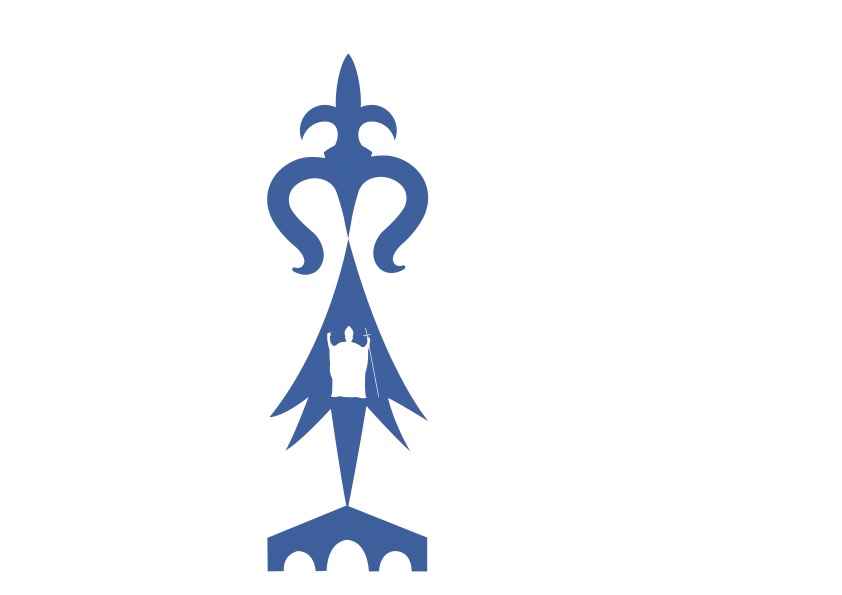 30 avril 2023Presbytère permanence d’accueil du mardi au samedi de 9h30 à 12h le mercredi de 9h30 à 12h et de 14h30 à 17h30 .Le lundi le presbytère est fermé. Messe à partir du mardi à la chapelle St Ivy à 9h. Messe tous les samedis à la basilique à 9h en l’honneur de Notre Dame de Joie Le mercredi : Adoration à la chapelle St Ivy de9h30 à 18h .Confession à 17h30.Possibilité de confessions sur rendez-vous Adoration à Neulliac mardi 02 mai 14h-16h.	Chapelet à Neulliac  vendredi 05 mai à 14h  Obsèques : Annick POULLIAS- Primel ALLAINPierre LE BERRE- Marie Françoise LE TALLECJoseph POULAINProchains Rendez-vous : Pas de messe le 1er MAI à St Joseph.Messe à 11h à la Basilique                       Samedi 06 mai : 18h BasiliqueDimanche 07 mai: à 9h30 à Neulliac, à 11h à la basilique.Pèlerinage Diocésain des adultes à LOURDES du 23 au 29 mai 2023 Pélerins : Malades, Agés, Handicapés, inscription dès maintenant auprès d'Annie GUILLEMOT :  06 70 73 29 57 Jean JAHIER  06 81 18 27 32 Toutes ces personnes seront prises en charge par l’hospitalité en accueil médicalisé. Pour les paroissiens de l’ensemble paroissial de PONTIVY s’inscrire au presbytère de PONTIVY. Autres informations :Groupe de prière Alléluia se retrouve à la chapelle St Ivy le vendredi 05 mai à 17h.Nouveau Rosaire mensuel à l’autel de Notre Dame de Joie les 1ers samedis du mois, de 16h à 17h30. Prochain rdv le samedi 6 mai. Psaume : R/ Le Seigneur est mon berger : rien ne saurais me manquer.Evangile selon St Jean 10, 1-10En ce temps-là, Jésus déclara :« Amen, amen, je vous le dis :celui qui entre dans l’enclos des brebis sans passer par la porte,mais qui escalade par un autre endroit, celui-là est un voleur et un bandit.Celui qui entre par la porte, c’est le pasteur, le berger des brebis.Le portier lui ouvre, et les brebis écoutent sa voix.Ses brebis à lui, il les appelle chacune par son nom, et il les fait sortir.Quand il a poussé dehors toutes les siennes, il marche à leur tête,et les brebis le suivent, car elles connaissent sa voix. Jamais elles ne suivront un étranger ,mais elles s’enfuiront loin de lui,
car elles ne connaissent pas la voix des étrangers. »Jésus employa cette image pour s’adresser aux pharisiens, mais eux ne comprirent pas de quoi il leur parlait.. C’est pourquoi Jésus reprit la parole :« Amen, amen, je vous le dis : Moi, je suis la porte des brebis.
Tous ceux qui sont venus avant moi sont des voleurs et des bandits ;
mais les brebis ne les ont pas écoutés.
Moi, je suis la porte. Si quelqu’un entre en passant par moi, il sera sauvé ; il pourra sortir et trouver un pâturage .Le Voleur ne vient que pour voler, égorger, faire périr. Moi, je suis venu pour que les brebis aient la vie, la vie en abondance. »Ensemble paroissial de Pontivy Kergrist - Neulliac - Le Sourn - Saint - Thuriau Presbytère - 1, Place Bourdonnay du Clézio 56300 Pontivy paroisse-pontivy.fr.  / tél : 02 97 25 02 53 / pontivyparoisse@gmail.com